Ҡ А Р А Р					   	      ПОСТАНОВЛЕНИЕ     11 май  2012 й.	                          №  12		                        11 май  .«Об утверждении порядка размещения сведений о доходах, об имуществе и обязательствах имущественного характера муниципальных служащих администрации сельского поселения Зириклинский сельсовет муниципального района Шаранский район Республики Башкортостан и членов их семей на официальном сайте Совета муниципального района Шаранский район Республики Башкортостан и предоставления этих сведений общероссийским средствам массовой информации для опубликования»В соответствии со статьей 15 Федерального закона Федеральный закон от 02 марта . № 25-ФЗ "О муниципальной службе в Российской Федерации", статьей 8 Федерального закона от 25 декабря 2008 года № 273-ФЗ "О противодействии коррупции", Указом Президента Республики Башкортостан от 31 декабря 2009 года № УП-729 "О представлении гражданами, претендующими на замещение должностей государственной гражданской службы Республики Башкортостан, и государственными гражданскими служащими Республики Башкортостан сведений о доходах, об имуществе и обязательствах имущественного характера", ПОСТАНОВЛЯЮ:1.  Утвердить прилагаемый Порядок размещения сведений о доходах, об имуществе и обязательствах имущественного характера муниципальных служащих администрации сельского поселения Зириклинский сельсовет муниципального района Шаранский район Республики Башкортостан и членов их семей на официальном сайте Совета сельского поселения Зириклинский сельсовет муниципального района Шаранский район Республики Башкортостан и предоставления этих сведений общероссийским средствам массовой информации для опубликования.2. Управляющему делами администрации В.Ф.Салимгареевой довести настоящее постановление до лиц в части касающейся.3. Контроль за исполнением настоящего постановления оставляю за собой.Глава сельского поселения                                              Р.С.ИгдеевПОРЯДОКРАЗМЕЩЕНИЯ СВЕДЕНИЙ О ДОХОДАХ, ОБ ИМУЩЕСТВЕ И ОБЯЗАТЕЛЬСТВАХ ИМУЩЕСТВЕННОГО ХАРАКТЕРА МУНИЦИПАЛЬНЫХ СЛУЖАЩИХ АДМИНИСТРАЦИИ СЕЛЬСКОГО ПОСЕЛЕНИЯ ЗИРИКЛИНСКИЙ СЕЛЬСОВЕТ МУНИЦИПАЛЬНОГО РАЙОНА ШАРАНСКИЙ РАЙОН РЕСПУБЛИКИ БАШКОРТОСТАН И ЧЛЕНОВ ИХ СЕМЕЙ НА ОФИЦИАЛЬНОМ САЙТЕ совета МУНИЦИПАЛЬНОГО РАЙОНА ШАРАНСКИЙ РАЙОН РЕСПУБЛИКИ БАШКОРТОСТАН И ПРЕДОСТАВЛЕНИЯ ЭТИХ СВЕДЕНИЙ ОБЩЕРОССИЙСКИМ СРЕДСТВАМ МАССОВОЙ ИНФОРМАЦИИ ДЛЯ ОПУБЛИКОВАНИЯ1. Настоящим порядком устанавливаются обязанности кадровой службы администрации сельского поселения Зириклинский сельсовет муниципального района Шаранский район Республики Башкортостан по размещению сведений о доходах, об имуществе и обязательствах имущественного характера их супругов и несовершеннолетних детей (далее - сведения о доходах, об имуществе и обязательствах имущественного характера) на официальном сайте совета сельского поселения Зириклинский сельсовет муниципального района Шаранский район Республики Башкортостан (далее - официальный сайт), а также по предоставлению этих сведений общероссийским средствам массовой информации для опубликования в связи с их запросами.2. На официальном сайте размещаются и общероссийским средствам массовой информации предоставляются для опубликования следующие сведения о доходах, об имуществе и обязательствах имущественного характера:а) перечень объектов недвижимого имущества, принадлежащих муниципальному служащему администрации сельского поселения Зириклинский сельсовет муниципального района Шаранский район Республики Башкортостан, его супруге (супругу) и несовершеннолетним детям на праве собственности или находящихся в их пользовании, с указанием вида, площади и страны расположения каждого из них;б) перечень транспортных средств, с указанием вида и марки, принадлежащих на праве собственности муниципальному служащему администрации сельского поселения Зириклинский сельсовет муниципального района Шаранский район Республики Башкортостан, его супруге (супругу) и несовершеннолетним детям;в) декларированный годовой доход муниципального служащего администрации сельского поселения Зириклинский сельсовет муниципального района Шаранский район Республики Башкортостан, его супруги (супруга) и несовершеннолетних детей.3. В размещаемых на официальных сайтах и предоставляемых общероссийским средствам массовой информации для опубликования сведениях о доходах, об имуществе и обязательствах имущественного характера запрещается указывать:а) иные сведения (кроме указанных в пункте 2 настоящего порядка) о доходах муниципального служащего администрации сельского поселения Зириклинский сельсовет муниципального района Шаранский район Республики Башкортостан, его супруги (супруга) и несовершеннолетних детей, об имуществе, принадлежащем на праве собственности названным лицам, и об их обязательствах имущественного характера;б) персональные данные супруги (супруга), детей и иных членов семьи муниципального служащего администрации сельского поселения Зириклинский сельсовет муниципального района Шаранский район Республики Башкортостан;в) данные, позволяющие определить место жительства, почтовый адрес, телефон и иные индивидуальные средства коммуникации муниципального служащего администрации сельского поселения Зириклинский сельсовет муниципального района Шаранский район Республики Башкортостан, его супруги (супруга), детей и иных членов семьи;г) данные, позволяющие определить местонахождение объектов недвижимого имущества, принадлежащих муниципальному служащему администрации сельского поселения Зириклинский сельсовет муниципального района Шаранский район Республики Башкортостан, его супруге (супругу), детям, иным членам семьи на праве собственности или находящихся в их пользовании;д) информацию, отнесенную к государственной тайне или являющуюся конфиденциальной.4. Сведения о доходах, об имуществе и обязательствах имущественного характера, указанные в пункте 2 настоящего порядка, размещают на официальном сайте в 14-дневный срок со дня истечения срока, установленного для подачи справок о доходах, об имуществе и обязательствах имущественного характера муниципальным служащим администрации сельского поселения Зириклинский сельсовет муниципального района Шаранский район Республики Башкортостан.5. Размещение на официальном сайте сведений о доходах, об имуществе и обязательствах имущественного характера, указанных в пункте 2 настоящего порядка представленных муниципальными служащими администрации сельского поселения Зириклинский сельсовет муниципального района Шаранский район Республики Башкортостан, обеспечивается кадровой службой администрации сельского поселения Зириклинский сельсовет муниципального района Шаранский район Республики Башкортостан.6. упр делами администрации сельского поселения Зириклинский сельсовет муниципального района Шаранский район Республики Башкортостан:а) в 3-дневный срок со дня поступления запроса от общероссийского средства массовой информации сообщает о нем муниципальному служащему администрации сельского поселения Зириклинский сельсовет муниципального района Шаранский район Республики Башкортостан, в отношении которого поступил запрос;б) в 7-дневный срок со дня поступления запроса от общероссийского средства массовой информации обеспечивает предоставление ему сведений, указанных в пункте 2 настоящего порядка, в том случае, если запрашиваемые сведения отсутствуют на официальном сайте.7. упрделами администрации сельского поселения Зириклинский сельсовет муниципального района Шаранский район Республики Башкортостан несет в соответствии с законодательством Российской Федерации ответственность за несоблюдение настоящего порядка, а также за разглашение сведений, отнесенных к государственной тайне или являющихся конфиденциальными.Башкортостан РеспубликаһыШаран районымуниципаль районыЕрекле ауыл Советыауыл биләмәһе ХакимиэтеЕрекле ауылы, тел.(34769) 2-54-46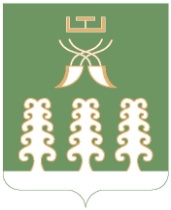 Республика БашкортостанМуниципальный районШаранский районАдминистрация сельского поселенияЗириклинский сельсовет         с. Зириклы, тел.(34769) 2-54-46Утвержденпостановлением главы администрации сельского поселения Зириклинский сельсовет муниципального района Шаранский район РБ от 11.05. . № 12